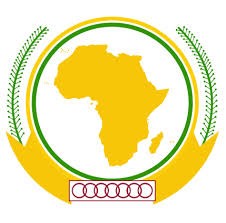 				Date: 
INSTRUCTIONSFill out the form below as clearly and concisely as possible, including all information available in relation to the facts alleged, in one of the working languages of the African Commission on Human and Peoples’ Rights (the Commission): French, English, Arabic, and Portuguese. If the matter is seized, you will have an opportunity to set out legal arguments on Admissibility and Merits. Supporting documentation and other attachments should, to the extent possible, be in the same language as the Communication. Should the need to rely on documents in another language arise, the Complainant is requested to attach a translation in the working languages of the Commission, accompanied by a certificate that it has been translated by a sworn translator.Do not use language that is insulting to the State, its institutions or the African Union and its institutions.INFORMATION ON THE COMPLAINANT(S)Please provide contact details of person(s)/organization(s) submitting the complaint. It is important to notify the Commission immediately and in writing if the alleged victim(s) wishes to change representation.Submitting the Complaint:On your own behalf           or on behalf of the victim(s) If the Complaint is being submitted on behalf of the victim(s), please provide the following details: If more than one (1) victim, please indicate additional victims and any other relevant information with regard to the victim(s) (e.g. next of kin if victim is deceased). If you are acting with the knowledge and consent of the victim(s), please provide proof of victim’s consent If you are not authorized, please explain why proof or representation cannot be obtained, and why you consider it appropriate to bring this complaint on his/her/their behalf.Do the victim(s) request anonymity? Yes                     No   Please note that while the identity of the victim(s) may be withheld in public documents, it must be fully disclosed to the Respondent State(s) FACTS OF THE COMPLAINTName of State responsible for the alleged violation(s).  Please note that the Complaint must only be submitted against States who have ratified the African Charter on Human and Peoples’ Rights. In this regard, a status list is available at https://au.int/en/treaties/african-charter-human-and-peoples-rights.Detail, in chronological order an account of the act or situation complained of, specifying the place, date, nature of the incident and any person(s) involved or witnesses to the alleged violations. Please attach copies of any documentary evidence in your possession.Articles of the African Charter alleged to have been violated.Identify the person(s) or authorities who you consider responsible for the facts alleged. Indicate any public authority that has taken cognisance of the facts or situation allegedPRAYERSIf the Commission finds that a State has violated the African Charter, it provides remedies i.e. recommendations to the State on ways to redress the situation. This can for example include compensation, revision of legislation, training of law enforcement agents, and other measures.Please indicate your prayers and what remedies you think the Commission should provide if it finds the State has violated the African Charter.SCHEDULE OF ANNEXESIn the box below, please list the documents in chronological order with a concise description. Please attach legible copies of all documents listed below. No document will be returned to you, it is thus in your interest to submit copies, not originals.SOLEMN DECLARATION I      (Complainant) solemnly declare that the information contained in the foregoing Complaint form are true in substance and in facts. I make this solemn declaration conscientiously believing it to be true, and knowing that it is of the same force and effect as if made under oath.Please submit the completed form to:The Secretariat of the African Commission on Human and Peoples' Rights 31 Bijilo Annex Layout, Kombo North DistrictPO Box 673 Banjul, The Gambia Email: au-banjul@africa-union.org  Tel: (220) 441 05 05, 441 05 06Note: 	The form shall be downloaded, filled, signed and sent via e-mail or courier with the appendixes.The completed form shall not exceed 35 pages (font size 12, single-line spacing) excluding appendixes. The form shall be downloaded, filled, signed/stamped and sent via e-mail or courier with the appendixes.NameNationalityOrganisation(if applicable) Legal representative(s) (if applicable)Relationship to victim(s) (if not the victim)Address FaxEmail(s)Phone Number(s)Individual victimSurnameOther namesDate of birthSexNumber of additional victimsGroup victimName of groupMultiple victimsNamesAdditional InformationTitle of Document Description of DocumentDate of SubmissionSignature of person submitting this Communication Complaint 